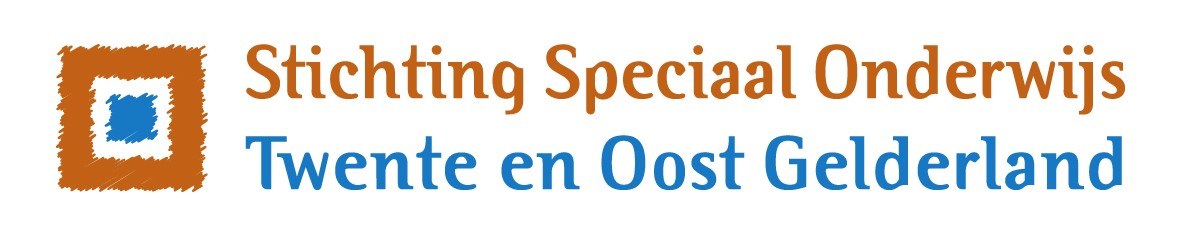 Schoolplan
VSOElimschool                                                           2023-2026VoorwoordVoor u ligt het schoolplan van VSO Elimschool. Het beschrijft het beleid en de ambities van de school voor de periode 2023-2026. We hebben ernaar gestreefd dit zo kort en krachtig mogelijk te doen. De publieksversie van dit schoolplan past dan ook op een poster. In dit rapport is het volledige schoolplan uitgewerkt, inclusief de wettelijke eisen die daaraan gesteld worden.Gegevens school en bestuurVSO ElimschoolDirecteur:  Marius SparrenboomAdjunct-directeur: Wim NijenhuisLuttenbergerweg 13 HellendoornT tot 12.00 u 0548-75 03 14 na 12.00 u 0548-65 51 66 E info@elimschool.nl | W www.vso-elimschool.nl Bestuur:Stichting Speciaal Onderwijs Twente en Oost Gelderland (SOTOG)College van bestuur: Frank de Vries (voorzitter) en Harry Gerichhausen (lid)Bezoekadres: Schoollaan 3, 7271 NS BorculoPostadres: Postbus 58, 7270 AB BorculoT 0545-272259 | E cvb@sotog.nl | W www.sotog.nlInleidingOnderwijs is een dynamisch gebeuren, dat geldt zeker voor specialistische scholen zoals VSO Elimschool. De recente coronaperikelen hebben grote impact gehad op onze leerlingen, ook het steeds nijpender wordende lerarentekort zorgt voor de nodige hoofdbrekens. Tot nu toe lukt het ons echter steeds weer om de formaties goed in te vullen. Landelijk zien we een groei van het aantal leerlingen in het speciaal onderwijs, dit geldt ook voor onze school. Tevens is er sprake van toegenomen complexiteit van de ondersteuningsvragen.  Dit doet een groot appel op de deskundigheid van onze medewerkers, samenwerking met ouders, zorgpartners en lokale overheden is hierbij voorwaardelijk. Door lef, creativiteit en ondernemerschap proberen we antwoorden te vinden op deze steeds complexere vragen. Maatwerk is hierbij de standaard.   Totstandkoming schoolplanIn een tweetal sessies hebben de scholen voor een aantal thema’s gemeenschappelijke uitgangspunten geformuleerd en uitgewerkt. De verdere implementatie van passend onderwijs, opbrengstgericht werken en de transities rondom jeugdzorg en WMO zijn ontwikkelingen die de komende jaren voor veel dynamiek zullen zorgen. Hiermee kan in de actuele plannen slechts deels rekening gehouden worden. Immers de specifieke uitwerking van al deze zaken ontbreekt vaak nog. Veel zal afhangen van de wijze waarop het regionale samenwerkingsverbanden passend onderwijs invulling gaat geven aan haar opdracht. Het schoolplan zal dan ook voortdurend worden gewijzigd en bijgesteld.Bij de totstandkoming van het schoolplan gebruik gemaakt van de volgende gegevens:Strategisch beleidsplan VSO Elimschool  2018-2022Tevredenheidsmeting ouders, leerlingen, medewerkers en managementStrategisch beleidsplan SOTOGHet vigerende schoolondersteuningsplan LeeswijzerIn het vervolg van dit schoolplan treft u drie hoofdstukken aan. Het eerstvolgende hoofdstuk beschrijft de kaders van waaruit het strategisch beleid van VSO Elimschool is voortgekomen. Hoe dit eruit ziet, staat beschreven in het daaropvolgende hoofdstuk, Speerpunten. In de bijlagen treft u de nodige informatie aan over de wijze waarop VSO Elimschool voldoet aan wettelijke eisen.KadersIn dit hoofdstuk zijn de kaders voor het beleid van VSO Elimschool beschreven. Ten eerste bestaan deze kaders uit de missie en visie van de stichting SOTOG en het profiel van VSO Elimschool. Vervolgens is beschreven welke analyse is gemaakt van de huidige situatie om te komen tot speerpunten voor de volgende periode. Vanuit deze analyse is een ambitie geformuleerd die richting geeft aan de ontwikkeling van VSO Elimschool. Daarna is ingevuld langs welke strategische thema’s VSO Elimschool deze ambitie wil realiseren.  Missie en visie SOTOGWíj zijn SOTOG, wij zijn er voor leerlingen van 4 tot 20 jaar die gespecialiseerd onderwijs en begeleiding nodig hebben. Met ons aanbod laten wij elke leerling zo zelfstandig mogelijk functioneren. Wij geloven onvoorwaardelijk in elke leerling. Ieder kind krijgt bij ons een optimale kans… Wij gaan daarin heel ver, dat betekent dat maatwerk bij ons gewoon is. Daardoor krijgt elk kind een bij zijn of haar ondersteuningsbehoefte passende plek.Wíj staan voor…Niet lullen maar poetsen. Wij zijn daadkrachtig en hebben een praktische instelling.Onvoorwaardelijk en grensverleggend. Wij zeggen geen nee. We laten niet los, creëren mogelijkheden en zoeken samen naar oplossingen. Het vinden van een passend antwoord op de vraag van de leerling zien wij als onze gemeenschappelijke verantwoordelijkheid. Wij helpen elkaar om deze belofte war te kunnen maken.  Vertrouwen en veiligheid. Wij hebben een onvoorwaardelijk vertrouwen in het ontwikkelingspotentieel van onze leerlingen. Door het bieden van een veilige omgeving en de voortdurende inzet van onze medewerkers werken we iedere dag aan het maximaal realiseren van dit potentieel. Deze veiligheid bieden we ook aan elkaar. Ondernemerschap en lef. Wij zien kansen, nemen initiatief en zijn inventief. Wij bouwen aan een flexibele organisatie waardoor we kunnen anticiperen op ontwikkelingen.  Samenwerken. Met onze partners werken wij intensief samen, dit geldt in het bijzonder voor de ouders/verzorgers van onze leerlingen. Hierbij nemen we voortdurend initiatief. Door bruggen te bouwen werken we aan de maatschappelijke participatie van onze leerlingen. Leren, van en met elkaar. Wij staan altijd open voor opbouwende kritiek. Wij leggen de lat hoog en staan open nieuwe ideeën. Wij zijn een zelfbewuste organisatie, met een groot hart voor onze leerlingen. Integriteit en openheid. Wij doen wat we zeggen en zeggen wat we doen. Wij zijn transparant en respectvol, we laten eenieder in zijn waarde. Door het creëren van een veilige context trachten we dit te verwezenlijken.   Kwaliteit. Wij tonen de meerwaarde van ons onderwijs aan. Aansluiten bij de ondersteuningsvraag van de leerling, het zorgen voor een veilig pedagogisch klimaat en het realiseren van bijbehorend maatwerk zijn onze kernkwaliteiten. Op basis hiervan proberen we voor iedere leerling een toekomstperspectief te bieden. 
Bij bovengenoemde missie en visie behoren onderstaande doelen:1. Onze scholen zorgen voor een onderwijsaanbod dat gericht is op het realiseren van de uitstroombestemming zoals in het ontwikkelingsperspectief is en wel voor minimaal 85% van de leerlingen. 2. De afstroom blijft beperkt tot maximaal 5% van de leerlingen. 3. 85% van de leerlingen zit na twee jaar nog op de uitstroombestemming zoals geadviseerd bij het verlaten van de school. 4. Het onderwijsaanbod sluit optimaal aan bij de mogelijkheden van de leerling, hierbij wordt zo min mogelijk concessies gedaan aan de cognitieve potentie. 5. Leerlingen blijven zelden zitten. 6. 90% van de leerlingen voelt zich bij ons fysiek, sociaal en psychisch veilig om zichzelf te zijn binnen de sociale context van de school. 7. Iedere school werkt permanent en actief aan de realisatie van het veiligheidsbeleid. 8. Leerlingen geven minimaal een rapportcijfer "voldoende" bij de tevredenheidsonderzoeken. 9. Minimaal 90% van de ouders geeft aan dat de leerlingen zich prettig voelen op school. 10. Het aantal thuiszitters is maximaal 2%, hierbij geldt een maximale termijn van drie maanden, waarbij de leerlingen vanaf de eerste verzuimsignalen actief wordt begeleid met betrekking tot normalisatie van de schoolgang. 11. Wij verkopen geen ‘nee’ en zoeken op zo kort mogelijke termijn een plek binnen onze scholen voor een leerling. 12. Het naar huis sturen van leerlingen, in verband met onvoorziene omstandigheden, zal tot een minimum worden beperkt.Profiel van de school VSO Elimschool in Hellendoorn biedt gespecialiseerd, diplomagericht onderwijs en begeleiding aan leerlingen met internaliserende gedragsproblematiek en/of ontwikkelingsstoornissen of psychiatrische problematiek in de leeftijd van 12-20 jaar. Met een individuele aanpak en duidelijk gestructureerd onderwijs in kleine klassen geven we jongeren nieuwe kansen en perspectief.Missie en visieHet onderwijs op VSO Elimschool is afgestemd op de ontwikkelingsmogelijkheden van leerlingen en zodanig ingericht dat een ononderbroken ontwikkeling van de psychosociale en schoolse ontwikkeling plaats kan vinden. We trachten het onderwijs zo in te richten dat er rekening wordt gehouden met de specifieke mogelijkheden en moeilijkheden van de jongeren. Het leren zicht krijgen op de eigen capaciteiten en mogelijkheden is voorwaardelijk voor een perspectiefvol vervolgtraject. We werken kleine groepen van ongeveer 8 - 10 leerlingen. De hoofddoelen van ons onderwijs zijn kwalificatie (het leren en onderhouden van didactische kennis en vaardigheden), socialisatie en persoonsvorming. Burgerschapsonderwijs draagt bij aan al deze hoofddoelen.Burgerschapsonderwijs op VSO Elimschool rust leerlingen toe om op basis van eigen idealen, waarden en normen te functioneren in een democratische en diverse samenleving. Aan onze democratische rechtsstaat liggen drie basiswaarden ten grondslag: vrijheid, gelijkheid en solidariteit. Deze basiswaarden komen terug in onze kernwaarden en schoolafspraken.
AnalyseOp VSO Elimschool analyseren we de schoolopbrengsten op het gebied van veiligheid (veiligheidsmonitor), uitstroom en bestendiging, gemiddelde rapportcijfers voor de kernvakken, resultaten vaardigheidstoetsen CITO leerlingvolgsysteem en sociaal emotionele vaardigheden op basis van schoolopbrengsten vanuit ZIEN!VO. Uit analyse van de schoolopbrengsten , analyse van het waarderingskader van inspectie en gesprekken met teamleden vormen wij onze ambities van de komende 4 jaren. Schooljaar 2021-2022 is geconcludeerd dat er op VSO Elimschool een meer structurele aanpak nodig is om aan burgerschapscompetenties te werken, omdat burgerschap een prominentere plek heeft gekregen in het waarderingskader van inspectie. Er is een werkgroep opgericht welke de visie op burgerschap heeft geformuleerd. Aan de hand van de geformuleerde visie heeft de werkgroep bekeken welke methode passend zou zijn om actief burgerschap te bevorderen. Programma Leefstijl is gekozen om actief burgerschap en sociale cohesie op doelgerichte en samenhangende wijze te bevorderen, kennis en respect voor basiswaarden en sociale maatschappelijke competenties te ontwikkelen zoals het inspectiekader vraagt. Daarnaast zien we verbeterpunten in het actief voeren van het sociale veiligheidsbeleid. Vanuit de schoolverbeteringsgesprekken met het team komt het thema veiligheid terug. Veiligheid voor de leerlingen en docenten vinden wij belangrijk. Eenduidigheid in handelen rondom dit thema kan de veiligheid voor zowel medewerkers als leerlingen vergroten. Er is een onderzocht welke externe partij ons hierbij kan helpen met implementatie van de maatregelen die genomen moeten worden en het training van docenten. De keuze is gevallen op React Advies & Training. Een specialistisch advies-en trainingsbureau op het gebied van (sociale veiligheid). De belangrijkst doelstelling van React Advies & Training is het breed faciliteren van een gedegen managementvisie op het gebied van sociale veiligheid. De corebusiness van React is agressie. Ons sociale veiligheidsbeleid dient herzien te worden en breed te worden gedragen worden door het team. Burgerschap en sociale veiligheid kennen veel raakvlakken en dragen samen bij aan een goed leer- en leefklimaat voor onze leerlingen. Om onze leerlingen goed te kunnen blijven volgen zijn er aanpassingen nodig in ons leerlingvolgsysteem Somtoday. We gebruiken momenteel nog niet alle mogelijkheden dat het programma biedt. Wanneer de inrichting van Somtoday aangepast wordt kunnen onderwijsprestaties beter geanalyseerd worden op school- en leerlingniveau, kunnen trends waargenomen worden en acties uitgevoerd worden. Tevens kwam in schooljaar 2021-2022  vanuit de opbrengsten kernvakken en gesprekken met docenten naar voren dat er een betere aansluiting nodig is van leerjaar 2 naar 3 in de leerroute basis en kader. Cijfers van kernvakken Nederlands, Engels en wiskunde kennen een lichte daling van leerjaar 2 naar leejaar 3. Dit kan te maken hebben met het feit dat leerlingen grotere hoeveelheden stof moeten leren voor een toetsen behorende bij het programma toetsing en afsluiting (pta). Leerlingen moeten hier in de onderbouw al op voorbereid worden. We zullen kritisch moeten blijven kijken naar het lesaanbod.AmbitieNaar aanleiding van onze analyse komen we tot onderstaande ambities voor de komende 4 jaar:
Primair procesBurgerschapsonderwijs voldoet aan de wettelijke eisen en wordt gestuurd, geëvalueerd en bewaakt. Verder verankeren van sociale veiligheid, een veilig leer- en leefklimaat. Aandacht aan voorkomen, herkennen en aanpakken van grensoverschrijdend gedrag en bevorderen van sociaal gedrag.Werken met doorgaande leerlijnen afgestemd op de uitstroombestemming van leerlingen.Doorontwikkeling opbrengst- en handelingsgericht werken.Versterken teamTeamtrainingen zijn gericht op de speerpunten vanuit het primaire proces.Versterken professionele schoolcultuur.
FacilitairDoorontwikkeling leerlingvolgsysteem Somtoday om ontwikkeling meer systematisch te registreren en te monitoren.Verdere implementatie ICT binnen school (visie, deskundigheid, inhoud en toepassingen).SamenwerkingMogelijkheden onderzoeken voor intensievere samenwerking met zorgpartners en gemeenten.Symbiosetraject met regulier voortgezet onderwijs; Waerdenborch Holten en Reggesteyn Nijverdal en Rijssen.Samenwerking zoeken met externen m.b.t. onderwijskundige thema’sSpeerpuntenOnze jaarlijkse speerpunten van VSO Elimschool omschrijven we in het  verbeterplan. De onderlegger van dit verbeterplan zijn het waarderingskader van inspectie, het strategisch beleidsplan van Sotog en onze schoolplanposter. Onze schoolplanposter beschrijft de uitgangspunten en doelen voor een periode van 4 jaar. In dit verbeterplan stellen we jaarlijks subdoelen op basis van de schoolplanposter.Verbeterplan VSO Elimschool 2022-2023.docx*Begrotingsperspectief
De meerjarenbegroting en personeelsbegroting van VSO Elimschool vormen een integraal onderdeel van de begroting van SOTOG. Het bestuur zorgt voor een degelijke financiële basis, hierdoor is het mogelijk om iedere school optimaal te faciliteren. Bijlage I: Onderwijskundig beleidHet leerstofaanbod is afgestemd op de kerndoelen van het speciaal onderwijs. VSO Elimschool maakt gebruik van methoden die aansluiten bij de leerlingenpopulatie en de doelen. De komende jaren wil de school zich profileren als een school met herkenbaar didactische kwaliteiten die zich onderscheiden van andere scholen voor speciaal onderwijs in de regio. Dit hebben we verwoord in een aantal documenten:We hebben ons leeraanbod beschreven in de schoolgids*. In het document Lesstofaanbod*  kan de inhoud van het onderwijs worden teruggelezen. VSO Elimschool draagt zorg voor de veiligheid op school. Het schoolklimaat, zowel pedagogisch als didactisch is hierin voorwaardelijk. Het veiligheidsbeleid* is gericht op het voorkomen, afhandelen, registreren en evalueren van incidenten. Het veiligheidsbeleid is ingebed in het pedagogisch beleid van de school. Sociaal veiligheidsplan.Onderwijszorgcyclus*. De onderwijs-zorgcyclus beschrijft de stappen die in de onderwijszorg aan leerlingen gezet worden op drie niveaus: algemene en extra basiszorg in de klas door mentor en docenten; interne zorg aan leerlingen en interne ondersteuning van mentoren en docenten vanuit het CVB; externe zorg aan leerlingen (en ouders) en externe ondersteuning van mentoren en docenten.In ons schoolondersteuningsprofiel* staat welk aanbod aan onderwijs, zorg en hulp VSO Elimschool kan bieden. 
Bijlage II: PersoneelsbeleidDe komende periode willen we verder bouwen aan een sterk team. Hierbij staat professionalisering, verzuimreductie en vitaliteitsbevordering centraal. Het bijbehorende personeelsbeleid is beschreven in de volgende documenten:Het voldoen aan de eisen van bevoegdheid en de wijze waarop de bekwaamheid wordt onderhouden en uitbreidt heeft de stichting op bovenschools niveau beschreven in het modelreglement gesprekkencyclus 2017*. De stichting gaat uit van een gezamenlijke verantwoordelijkheid van schoolleiding en het team, passend in het beleid van de school.Maatregelen met betrekking tot het personeel die bijdragen aan de ontwikkeling en de uitvoering van het onderwijskundig beleid heeft SOTOG beschreven in het document beleid professionalisering*.We hebben aandacht voor evenredige vertegenwoordiging van vrouwen in de schoolleiding, bedoeld in artikel 30d.Bijlage III: KwaliteitszorgbeleidOns kwaliteitsbeleid draagt bij aan het verbeteren en bewaken van de kwaliteit van ons onderwijs. Adequate instrumenten en een heldere planning – en beleidscyclus zijn hiervoor onontbeerlijk. We geven weer hoe VSO Elimschool werkt aan kwaliteitszorg:Het beleid kwaliteitszorg is op bovenschools niveau uitgewerkt in het Kwaliteitszorgsysteem* en wordt regelmatig geëvalueerd. De onderwijskwaliteit wordt geanalyseerd en waar nodig worden verbeteringen doelgericht doorgevoerd. Dit doen we bijvoorbeeld middels audits en lesbezoeken, maar ook door het meten van de tevredenheid van leerlingen. De opbrengsten van ons onderwijs publiceren wij jaarlijks in onze schoolgids deel B.*Documenten zijn op te vragen bij de betreffende school. 